Application for prospective approval for Out of Programme Training or Research (OOPT/R)Notes:This form must be submitted by anaesthetists in training who want prospective approval to train or conduct research in a post not approved by the GMC towards training for a CCT in Anaesthetics or a Dual programme with ICM, eg a clinical fellowship in the UK, a training post in another country, deployment on operations with the Defence Medical Services or research outside that permitted within the Deanery CCT programmeApplicants should allow adequate time for approval to be granted by the GMC after submitting the request to the RCoAApplicants should not commit themselves financially or professionally until formal approval has been received by the GMCAnaesthetists in training must complete the last 6 months of their CCT training in the UK in a post, in a location that is approved by the GMCIf the applicant is unsure if the proposed training/research is classified as OOPT/R they should seek advice from the RCoA Training DepartmentFor OOPT/R which includes ICM or pain medicine, the application will require the agreement of not only the anaesthesia Regional Adviser but also the respective Regional Adviser for ICM or pain medicine.Is this post in a location already approved by the GMC? 	Yes        No   You can check the full list of approved locations at: www.gmc-uk.org/education/28373.asp Please note: If your OOPT or OOPR is taking place in a GMC approved location, please do not complete this form, as you do not need College approval or additional GMC approval.Section A – Personal Details (to be completed by the applicant)National Training Number (NTN): College Reference Number (CRN): Estimated CCT date: Surname: Forename(s): Section B – Provisional Deanery/LETB Approval [normally completed by the Training Programme Director]Section C – Anaesthesia Regional Adviser’s approvalSection D – ICM Regional Adviser’s approval (if required)Section E – Pain Medicine Regional Adviser’s approval (if required)Section F – Details of OOPT/R post (to be completed by the applicant)
I enclose the following information to support my application: Details of competent authorities, where known, can be obtained from the RCoA Training DepartmentCorrespondence Address Postcode:  Correspondence Address Postcode:  Telephone Email The applicant has discussed this OOPT/R proposal with me and is approved in principle. For those on the 2021 curriculum, I confirm that the applicant will have achieved their Stage 2 certificate by start of the OOPT/R.Signature: 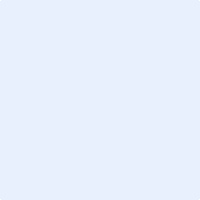 Date: The applicant has discussed this OOPT/R proposal with me and is approved in principle. For those on the 2021 curriculum, I confirm that the applicant will have achieved their Stage 2 certificate by start of the OOPT/R.Signature: Date: The applicant has discussed this OOPT/R proposal with me and is approved in principle. For those on the 2021 curriculum, I confirm that the applicant will have achieved their Stage 2 certificate by start of the OOPT/R.Signature: Date: The applicant has discussed this OOPT/R proposal with me and is approved in principle. For those on the 2021 curriculum, I confirm that the applicant will have achieved their Stage 2 certificate by start of the OOPT/R.Signature: Date: NamePosition This application has been discussed with me and I am satisfied that it forms part of a balanced training programme leading to the award of a CCT in Anaesthetics. For those on the 2021 curriculum, I confirm that the applicant will have achieved their Stage 2 certificate by start of the OOPT/R.Signature: Date: This application has been discussed with me and I am satisfied that it forms part of a balanced training programme leading to the award of a CCT in Anaesthetics. For those on the 2021 curriculum, I confirm that the applicant will have achieved their Stage 2 certificate by start of the OOPT/R.Signature: Date: This application has been discussed with me and I am satisfied that it forms part of a balanced training programme leading to the award of a CCT in Anaesthetics. For those on the 2021 curriculum, I confirm that the applicant will have achieved their Stage 2 certificate by start of the OOPT/R.Signature: Date: This application has been discussed with me and I am satisfied that it forms part of a balanced training programme leading to the award of a CCT in Anaesthetics. For those on the 2021 curriculum, I confirm that the applicant will have achieved their Stage 2 certificate by start of the OOPT/R.Signature: Date: NameSchool This application has been discussed with me and I am satisfied that it forms part of a balanced training programme in ICM and conforms to the standards of the Faculty of Intensive Care Medicine.Signature: Date: This application has been discussed with me and I am satisfied that it forms part of a balanced training programme in ICM and conforms to the standards of the Faculty of Intensive Care Medicine.Signature: Date: This application has been discussed with me and I am satisfied that it forms part of a balanced training programme in ICM and conforms to the standards of the Faculty of Intensive Care Medicine.Signature: Date: This application has been discussed with me and I am satisfied that it forms part of a balanced training programme in ICM and conforms to the standards of the Faculty of Intensive Care Medicine.Signature: Date: This application has been discussed with me and I am satisfied that it forms part of a balanced training programme in ICM and conforms to the standards of the Faculty of Intensive Care Medicine.Signature: Date: NameSchool This application has been discussed with me and I am satisfied that it forms part of a balanced training programme in pain medicine and conforms to the standards of the Faculty of Pain Medicine.Signature: Date: This application has been discussed with me and I am satisfied that it forms part of a balanced training programme in pain medicine and conforms to the standards of the Faculty of Pain Medicine.Signature: Date: This application has been discussed with me and I am satisfied that it forms part of a balanced training programme in pain medicine and conforms to the standards of the Faculty of Pain Medicine.Signature: Date: This application has been discussed with me and I am satisfied that it forms part of a balanced training programme in pain medicine and conforms to the standards of the Faculty of Pain Medicine.Signature: Date: NamePosition FPM RA in the trainee’s school of anaesthesiaFPM RA in the trainee’s school of anaesthesiaThis application has been discussed with me and I am satisfied that it forms part of a balanced training programme in pain medicine and conforms to the standards of the Faculty of Pain Medicine.Signature: Date: This application has been discussed with me and I am satisfied that it forms part of a balanced training programme in pain medicine and conforms to the standards of the Faculty of Pain Medicine.Signature: Date: This application has been discussed with me and I am satisfied that it forms part of a balanced training programme in pain medicine and conforms to the standards of the Faculty of Pain Medicine.Signature: Date: This application has been discussed with me and I am satisfied that it forms part of a balanced training programme in pain medicine and conforms to the standards of the Faculty of Pain Medicine.Signature: Date: NamePosition FPM RA for school where the post is locatedFPM RA for school where the post is locatedTitle of postFromToDuration months months monthsAmount requested to count towards CCT months months monthsIf post less than full time, what is % WTE? % % %Please indicate which stage of training this OOPT/R is counting towards   Higher (2010)   Advanced (2010)   Stage 3 (2021)   Higher (2010)   Advanced (2010)   Stage 3 (2021)   Higher (2010)   Advanced (2010)   Stage 3 (2021)Hospital name and addressHead of departmentDesignated local supervisorTelephoneEmailPlease indicate your rationale for undertaking this OOPT/R   Training module not offered in home deanery   Training module available in home deanery, but oversubscribed   Highly specialized training not available in UK   Highly specialized training not available in UK, but oversubscribed   Overseas training offers a different perspective to the area of clinical practice than in the UK   Other:    Training module not offered in home deanery   Training module available in home deanery, but oversubscribed   Highly specialized training not available in UK   Highly specialized training not available in UK, but oversubscribed   Overseas training offers a different perspective to the area of clinical practice than in the UK   Other:    Training module not offered in home deanery   Training module available in home deanery, but oversubscribed   Highly specialized training not available in UK   Highly specialized training not available in UK, but oversubscribed   Overseas training offers a different perspective to the area of clinical practice than in the UK   Other: For all applicationsFor all applicationsThe objectives of the training, mapped against the appropriate units of ‘The CCT in Anaesthetics’ (2010) or the ‘2021 Curriculum for a CCT in Anaesthetics’ A job description on hospital headed paper or details of the research projectA personal statement from the trainee of the specific objectives to be achieved.For training outside of the UKFor training outside of the UKA statement from the competent authority1 in the country concerned, eg Training Board, College or Faculty, confirming that the hospital is approved for training and detailing supervision arrangementsIf no clear competent authority, or applicant planning to work with a nongovernmental organisation/operational deployment with the Defence Medical Services, please seek advice from the RCoA Training Department before making any formal commitments.For training in the UKFor training in the UKA statement from the hospital/university department confirming that the post will be covered by the same arrangements for study leave and supervision that apply to trainees in GMC approved postsI confirm that to the best of my knowledge the above information is correct.Signature: Date: Name: 
Please forward the completed application and supporting information to the Training team at training@rcoa.ac.uk. Please forward the completed application and supporting information to the Training team at training@rcoa.ac.uk. 